SOUTH EASTERN KENYA UNIVERSITYUNIVERSITY EXAMINATIONS 2016/2017FIRST SEMESTER EXAMINATION FOR THE DEGREE OF BACHELORSCIENCE IN BIOLOGY & BACHELOR OF SCIENCE IN EDUCATION(BIOLOGY)SBL 208: HISTOLOGY13TH DECEMBER, 2016TIME: 8.00-10.00 A.MINSTRUCTIONS TO CANDIDATES(a) Answer ALL questions in Section A(b) Answer ANY TWOquestions in Section B(c) Illustrate your answers with well labeled diagrams where appropriateSECTION A (30 marks)1. Describe three types of tissue sections.2. Briefly explain the sources of tissue for histological examination.(3 marks)(3 marks)3. State the molecules constituting the ground substance of connective tissues.(3 marks)4. Using the diagram below, give:(i) The name of the tissue(ii) Location of the tissue(iii) Function of the tissue.SEKU/09-12/2016/2017(1 mark)(1 mark)(1 mark)Page 1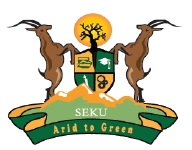 5. Outline the types of neuron classification.(3 marks)6. Briefly explain why people suffer from ‘muscle pull’ after a session of strenuousexercise.7. Explain the role of the hormones released by enteroendocrine cells.(3 marks)(4 marks)8. Giving examples, classify exocrine glands based on their mode of secretion. (4 marks)9. Briefly explain the condition that causes rigidity in muscles of dead bodies. (4 marks)SECTION B(40 marks)10. Discuss organization, structure and function of tissues of the endocrine system.(20 marks)11. Outline the steps involved in skeletal muscle contraction.(20 marks)12. Describe the role of the nervous system in controlling digestive processes in the stomach.(20 marks)13. Discuss epithelial tissues.SEKU/09-12/2016/2017(20 marks)Page 2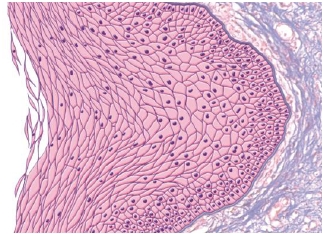 